            NOTULEN                                                                                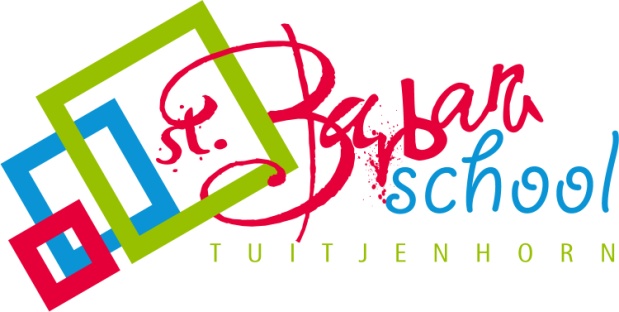                                                                     MEDEZEGGENSCHAPSRAAD                                                                    ST. BARBARA          					         28-01-2018Leerkrachtengeleding		Ineke Burgering          ineke.burgering@blosse.nlKirsti Rozendaal   	kirsti.rozendaal@blosse.nl Hannie Berkvens  	hannie.berkvens@blosse.nl Oudergeleding			Gert-Jan Bleeker 	gjbleeker13@gmaiL.com                                                          Björn Zutt              	bjorn.zutt@plymovent.com                                              	Paul Vast                 	vast@quicknet.nl    directie  			a.i. Mariosé Huits	mariose.huits @blosse.nl Afwezig :  (m.k.) Björn Zutt, Hannie Berkvens, Paul Vast Extra aanwezig: Mevr. E. de Vlieger, mevr. A.Huibers, mevr. Jeanette de JongNotulen:  Ineke Burgering Overige verzending stukken     Mariosé Huits	mariose.huits @blosse.nl 1.OpeningWoord van welkom door voorzitter GertJan Bleeker. Met excuses voor de late toezending van de agenda. Aanwezig namens het bestuurskantoor is mevr. J. de Jong.2. IKCMevr. J. de Jong is aanwezig om de MR op de hoogte te brengen van de visie van het bestuur inzake het IKC. Daarnaast schetst zij n.a.v. vragen van onze kant wat de laatste ontwikkelingen zijn. Er zijn veel verschillen binnen het KC. Kinderopvang en onderwijs zijn 2 onderdelen die naar elkaar toe moeten groeien. De wens van het bestuur is stap voor stap meer integratie. Binnen Blosse zijn verschillende pilots en leergemeenschappen. Door te evalueren en reflecteren kunnen er op verschillende locaties verschillende vormen van IKC ontstaan. Er hoeft geen eenduidig concept te ontstaan. Het belangrijkste uitgangspunt is : wat is het beste voor het kind! Voor de MR is het van belang dat er een vorm komt om samen met de OR van de kinderopvang de belangen te behartigen van de kinderen van 0 t/m 12. Er zijn al voorbeelden waar het goed loopt. Bv. een campusraad met een deel een gezamenlijke vergadering en een deel apart. Juridisch moet er nog veel uitgezocht worden. De GMR is hier ook mee bezig.De peuterspeelzaal op onze locatie is bezig met een ontwikkeltraject. Daarnaast is er op de Barbara weer gelegenheid om opgeleid te worden als onderwijsassistent. Wat ook nog geregeld moet worden zijn de uren voor deskundigheidsbevordering en taakuren. Dat loopt bij beide peilers niet gelijk. Via een innovatiebudget kan een en ander geregeld worden voor de opvang (die worden op dit moment betaald voor de tijd dat ze ook daadwerkelijk met de kinderen bezig zijn.3.Mededelingen M.T. *Personeel  Er is afscheid genomen van L. Hooglugt omdat de eigenlijke conciërge weer terug is van   zwangerschapsverlof.*Directie   Lia van Roosmalen wil zo spoedig mogelijk aan de slag. Zij heeft echter nog verplichtingen op  De Bonte Mol. Wel zal zij al aan de studiedagen deel gaan nemen.*Schoolplein 14  Om het schoolplein op te knappen/aan te passen is € 8000 nodig. Er komen allerlei acties.  (zie voor verdere informatie de notulen van de vorige vergadering)*Tevredenheidsenquete  De 4-jaarlijkse tevredenheidsenquête wordt binnenkort gehouden. Ouders en leerkrachten   vullen die digitaal in en de kinderen nog gewoon op papier.*Begroting    M. Huits geeft een uitgebreide toelichting op de begroting. Na afloop wordt hetinstemmings-  formulier door de MR ondertekend. De handtekening kan gezet worden omdat duidelijk gemaakt   is dat deze handtekening gezet moet worden voor de begroting en wat de uiteindelijke   realisatie van de gelden is daar kan je pas achteraf over oordelen.   In de toelichting op de begroting zijn een aantal maatregelen beschreven die ervoor gaan   zorgen dat de school weer uit de rode cijfers komt. 4.Mededelingen vanuit de OR/GMR      Er is een officieel MR-mailadres bij Blosse (mr.sintbarbara@blosse.nl) 5.MR/reglementen/notulen * De notulen van de vorige vergadering zijn aangeleverd bij Mariosé H.. Zij draagt er zorg voor dat deze op de website komt te staan.  *Het onderdeel verkiezingen komt op de volgende vergadering aan de orde.6.Stand van zaken/actiepunten * onderdeel zonnepanelen is niet aan de orde geweest.7.Rondvraag/mededelingen*taken voorzitter (GertJan gaat zich beraden of hij deze nog op de juiste manier kan behartigen)*Jaarverslag wordt op de volgende vergadering besproken.*Volgende vergadering op maandag 11 maart.8.SluitingLater dan gewoonlijk sluit de voorzitter de vergadering. ActiepuntActieDoor wie1. rondgestuurde mailLezen en een reactie geveniedereen2.agenda MRvergaderingen 2 weken voor aanvang vergadering melding maken in het weekbericht.Week van te voren aangeven op de website welke punten er besproken gaan wordenB.Zutt3. AfkortingenlijstBij beleidsstukken/informatie e.d. de afkortingen vooraf verklaren.Ieder die iets aanlevert4. Beheer groep/mail/dropbox/notulen op website.BijhoudenB.Zutt5. notulen vorige vergaderingToesturenOp de website laten zettenI.Burgering (/H B)M. Huits6. Passend OnderwijsVolgen van…relevante informatie aan elkaar doorsturen.   Ieder7. KindcentrumVolgen van… relevante informatie aan elkaar doorsturenieder8. MR-tijdschriftenLezen en interessante artikelen doorspelen aan andere MR-ledenK.Rozendaal9.reglementen/nieuwe leden/verkiezingenOp agenda zetten voor volgende vergaderingG.J.Bleeker10. Prettig startenBedenken leuke openingieder 11. zonnepanelen Veiligheidsvragen checken   G.J.Bleeker